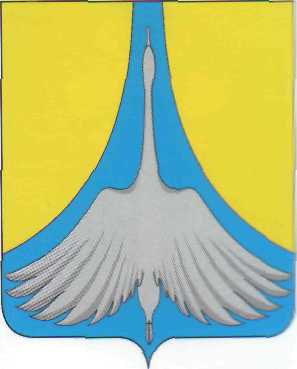    РОССИЙСКАЯ   ФЕДЕРАЦИЯ АДМИНИСТРАЦИИЯ  СИМСКОГО  ГОРОДСКОГО  ПОСЕЛЕНИЯАШИНСКОГО  МУНИЦИПАЛЬНОГО  РАЙОНА                                                         ЧЕЛЯБИНСКОЙ  ОБЛАСТИПОСТАНОВЛЕНИЕот 14.03.2024года   № 70«О внесении изменений в постановление администрации Симского городского поселения № 141 от 03.08.2021 г. «Об утверждении схемы размещения нестационарных торговых объектов на территории Симского городского поселения»»В соответствии со статьей 10 Федерального закона от 28.12.2009 г. № 381-ФЗ «Об основах государственного регулирования торговой деятельности в Российской Федерации», Федеральным законом  от 06.10.2003 г. № 131-ФЗ «Об общих принципах организации местного самоуправления в Российской Федерации», Решением Совета депутатов Симского городского поселения №21 от 26.11.2020г. «Об утверждении положения «Об организации размещения нестационарных торговых объектов на территории Симского городского поселения»», Уставом Симского городского поселения, рассмотрев протокол №6 заседания комиссии по формированию и согласованию проекта схемы размещения нестационарных торговых объектов на территории Симского городского поселения и по согласованию вносимых в неё изменений от 14 марта 2024 года,ПОСТАНОВЛЯЮ: Внести  изменения в Постановление администрации Симского городского поселения №141 от 03.08.2021 г. «Об утверждении схемы размещения нестационарных торговых объектов на территории Симского городского поселения»:Дополнить приложение № 1 объектом нестационарной торговли в соответствии с Приложение № 1 к настоящему постановлению.Дополнить Приложение №2 схемой расположения земельного участка на кадастровом плане территории - объектов нестационарной торговли в соответствии с Приложение № 2 к настоящему постановлению.  Обнародовать настоящее постановление путем размещения на официальном сайте администрации Симского городского поселения в сети Интернет www.gorodsim.ru . Контроль исполнения настоящего постановления возложить на заместителя главы Симского городского поселения Захарову Ю.А.Настоящее постановление вступает в силу со дня его подписания.Глава Симского городского поселения			                         		 Р.Р.ГафаровПриложение 1к постановлению администрации                                                                                                                                                                                                                                                                  Симского городского поселения № ___ от ________________Приложение 2к постановлению администрации                                                                                                                                                                                                                                                                  Симского городского поселения № ___ от ________________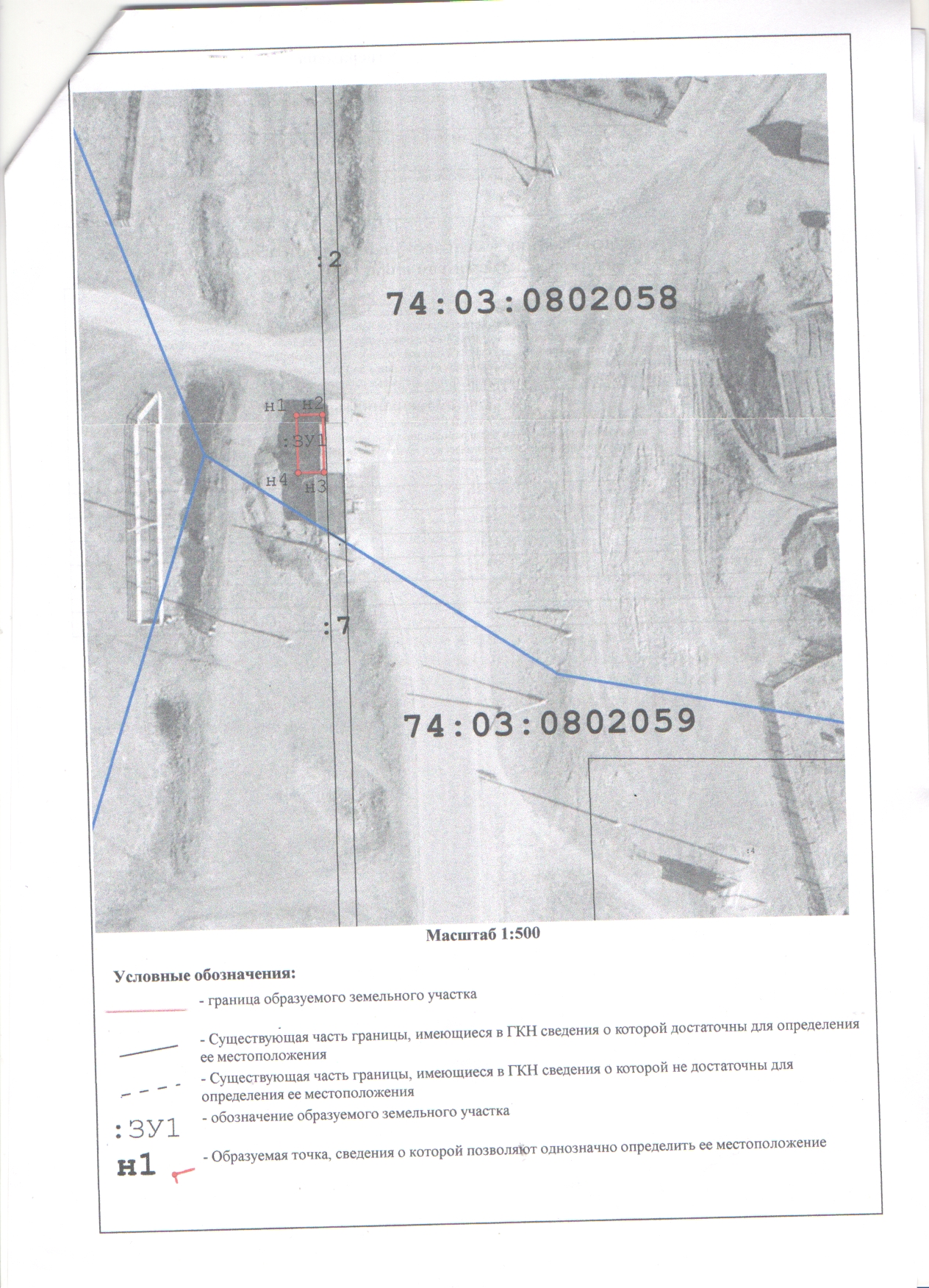 № п/пМестонахождение нестационарного торгового     объекта (адрес нестационарного торгового объекта или адресный ориентир, позволяющий определить фактическое местонахождение нестационарного торгового объекта)Тип испециализация (приналичии) НТОПлощадь земельного участка, здания, строения, сооружения, на котором (в котором) расположен НТО, предельная площадь земельного участка, здания, строения, на котором (в котором) планируется разместить НТО (кв. м) / кадастровый номер земельного участка, на котором расположен НТОПлощадь нто, предельная площадь планируемого   к  размещению НТО (кв. м)Период размещения НТОНаименование и реквизиты  хозяйствующего субъектаПринадлежность хозяйствую-щего субъекта к субъектам малого или среднего предпринимательства (да/нет)Разрешенный вид использования зем.уч., на котором располагается (предполагается  разместить) нтоФорма собственности земельного участка, здания, строения, сооружения, где расположен (предполагается разместить) нто50г. Сим, ул. Зеленая, напротив дома 11Торговый павильон2020круглогодичноГосударственная, неразграниченная